ABSTRAKFAKTOR-FAKTOR YANG MEMPENGARUHI INTEGRITAS LAPORAN KEUANGAN PADA PERUSAHAAN CONSUMER GOODS YANG TERDAFTAR DI BURSA EFEK INDONESIA (BEI)Penelitian ini bertujuan untuk mengetahui pengaruh kualitas audit, leverage, profitabilitas dan ukuran perusahaan terhadap integritas laporan keuangan pada Perusahaan Consumer Goods yang terdaftar di Bursa Efek Indonesia Tahun 2018-2020. Populasi dalam penelitian ini adalah seluruh perusahaan Consumer Goods yang listing di Bursa Efek Indonesia periode 2018-2020 sejumlah 53 perusahaan. Pengambilan sampel menggunakan metode Purposive Sampling. Hasil pemilihan sampel diperoleh 24 perusahaan yang terpilih sebagai sampel penelitian. Jenis data yang digunakan adalah penelitian kuantitatif dengan pengumpulan data menggunakan metode dokumentasi dan studi kepustakaan. Teknik analisis data yang digunakan adalah analisa regresi linier berganda, Uji parsial, Uji simultan dan Uji koefisien determinasi. Hasil dari penelitian ini adalah Kualitas audit dan ukuran perusahaan secara parsial  tidak berpengaruh terhadap integritas laporan keuangan pada perusahaan Consumer Goods  di Bursa Efek Indonesia periode 2018-2020. Leverage dan profitabilitas dan ukuran perusahaan secara parsial berpengaruh terhadap integritas laporan keuangan pada perusahaan Consumer Goods  di Bursa Efek Indonesia periode 2018-2020. Secara simultan kualitas audit, leverage, profitabilitas dan ukuran perusahaan berpengaruh  terhadap integritas laporan keuangan pada perusahaan Consumer Goods  di Bursa Efek Indonesia periode 2018-2020. . Kata Kunci	: 	Kualitas Audit, Leverage, Profitabilitas,  Ukuran Perusahaan dan Integritas Laporan Keuangan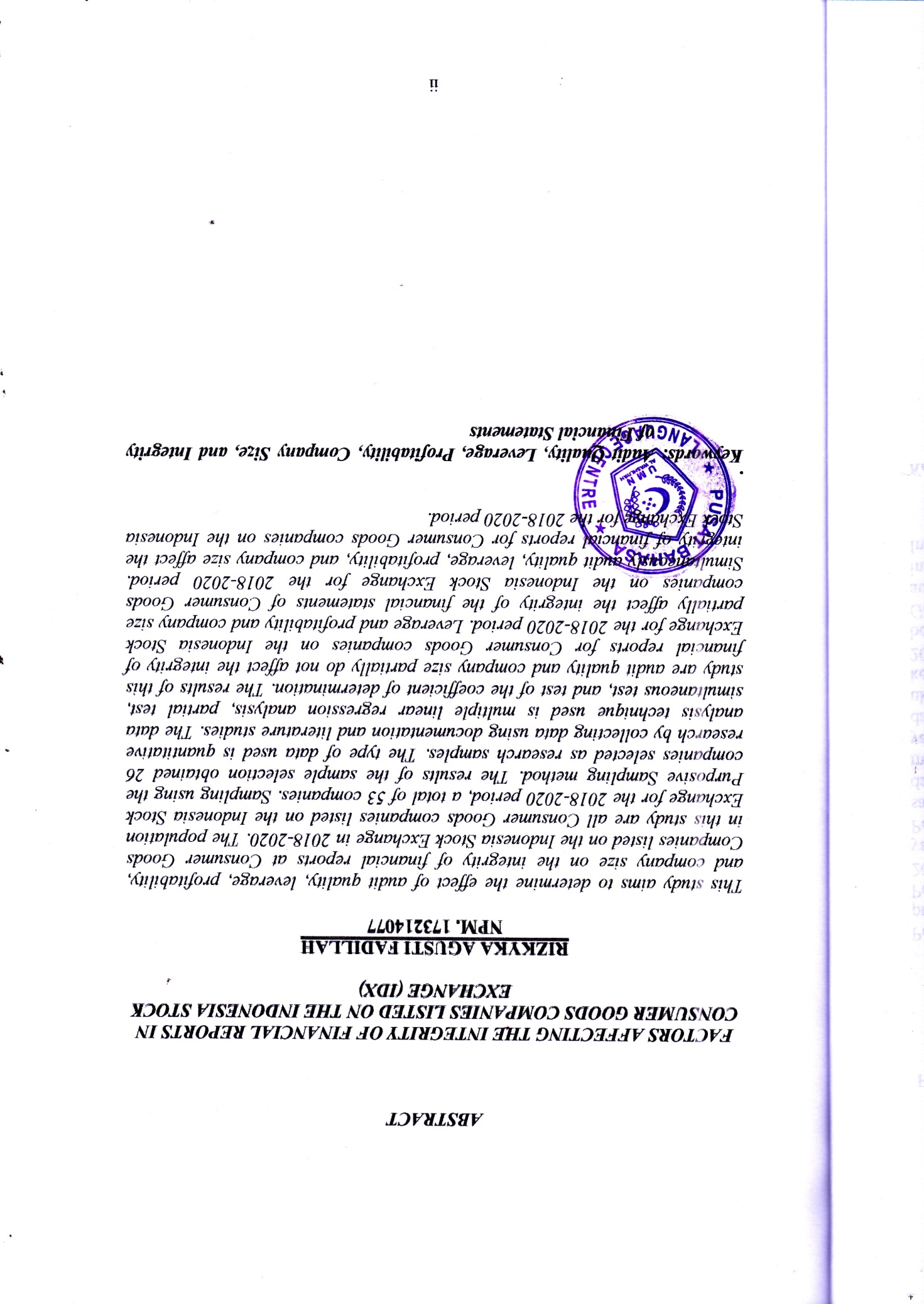 